Информация  сайта http://vid1.rian.ru/ig/ratings/Rating_uni_2015_Engin.htmРейтинг востребованности вузов в РФ - 2015
Инженерные вузыРейтинг востребованности вузов в РФ - 2015
Инженерные вузыРейтинг востребованности вузов в РФ - 2015
Инженерные вузыРейтинг востребованности вузов в РФ - 2015
Инженерные вузыРейтинг востребованности вузов в РФ - 2015
Инженерные вузы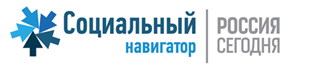 Место в рейтинге Наименование вузаФорма собствен-ностиРегионПрофиль вуза по показателям:Профиль вуза по показателям:Профиль вуза по показателям:Место в рейтинге Наименование вузаФорма собствен-ностиРегионДоля выпускников, получивших направление на работуДоля средств от коммерциализации интеллектуальных продуктовi-индекс цитирования трудов сотрудников организации1
лидерНациональный исследовательский ядерный университет «МИФИ»гос.Москва88,80%42,50%292
лидерСанкт-Петербургский национальный исследовательский университет информационных технологий, механики и оптикигос.Санкт-Петербург71,30%44,70%193
лидерСанкт-Петербургский государственный электротехнический университет «ЛЭТИ» им. В.И. Ульянова (Ленина)гос.Санкт-Петербург94,80%39,80%174
лидерМосковский физико-технический институт (государственный университет)гос.Московская область0,00%37,30%285
лидерНациональный исследовательский технологический университет «МИСиС»гос.Москва70,20%35,60%206
лидерМосковский государственный технический университет имени Н.Э. Бауманагос.Москва93,20%39,80%157
лидерПермский национальный исследовательский политехнический университетгос.Пермский край85,00%48,50%118
лидерМосковский государственный технологический университет «СТАНКИН»гос.Москва59,30%52,20%129
лидерНациональный исследовательский Томский политехнический университетгос.Томская область67,20%33,60%1810
лидерНациональный исследовательский университет «Московский институт электронной техники»гос.Москва82,50%43,10%1111Петербургский государственный университет путей сообщения Императора Александра Iгос.Санкт-Петербург97,10%31,60%1012Национальный минерально-сырьевой университет «Горный»гос.Санкт-Петербург98,60%31,00%1013Томский государственный архитектурно-строительный университетгос.Томская область99,50%22,40%1314Национальный исследовательский университет «МЭИ» гос.Москва98,90%22,00%1315Российский государственный университет нефти и газа имени И.М. Губкинагос.Москва86,90%32,20%1016Нижегородский государственный технический университет им. Р.Е. Алексеевагос.Нижегородская область82,70%24,90%1317Санкт-Петербургский политехнический университет Петра Великогогос.Санкт-Петербург7,00%17,10%2518Новосибирский государственный технический университетгос.Новосибирская область91,30%14,40%1619Московский государственный технический университет радиотехники, электроники и автоматикигос.Москва13,10%37,30%1520Казанский национальный исследовательский технологический университетгос.Республика Татарстан91,80%17,20%1421Ивановский государственный химико-технологический университетгос.Ивановская область78,80%18,10%1522Томский государственный университет систем управления и радиоэлектроникигос.Томская область71,80%29,60%1123Московский государственный университет путей сообщениягос.Москва97,80%22,20%1124Сибирский государственный университет путей сообщениягос.Новосибирская область88,30%23,70%1125Пущинский государственный естественно-научный институтгос.Московская область0,00%41,20%1426Самарский государственный аэрокосмический университет имени академика С.П. Королёва (национальный исследовательский университет)гос.Самарская область24,10%36,60%1327Уфимский государственный авиационный технический университетгос.Республика Башкортостан93,50%13,60%1428Российский химико-технологический университет имени Д.И. Менделеевагос.Москва22,70%32,90%1429Иркутский национальный исследовательский технический университетгос.Иркутская область99,80%15,40%1230Белгороский государственный технологический университет им. В.Г.Шуховагос.Белгородская область99,80%17,80%1131Воронежский государственный технический университетгос.Воронежская область94,90%11,80%1432Московский авиационный институт (национальный исследовательский университет)гос.Москва47,20%29,30%1233Московский государственный университет тонких химических технологий имени М.В. Ломоносовагос.Москва84,50%16,10%1334Тюменский государственный нефтегазовый университетгос.Тюменская область97,60%19,60%1035Московский технический университет связи и информатикигос.Москва26,20%42,00%936Уральский государственный университет путей сообщениягос.Свердловская область88,80%26,00%837Санкт-Петербургский государственный морской технический университетгос.Санкт-Петербург4,80%51,20%738Государственный университет по землеустройствугос.Москва98,60%11,80%1239Ижевский государственный технический университет имени М.Т. Калашниковагос.Удмуртская Республика49,40%30,50%1040Самарский государственный технический университетгос.Самарская область91,10%20,50%941Рыбинский государственный авиационный технический университет имени П.А. Соловьевагос.Ярославская область82,40%31,50%542Московский государственный машиностроительный университет (МАМИ)гос.Москва98,00%10,00%1243Московский государственный университет геодезии и картографиигос.Москва66,80%23,00%1044Рязанский государственный радиотехнический университетгос.Рязанская область84,00%22,80%845Саратовский государственный технический университет имени Гагарина Ю.А.гос.Саратовская область80,80%13,40%1246Кубанский государственный технологический университетгос.Краснодарский край99,90%7,90%1247Ульяновский государственный технический университетгос.Ульяновская область97,70%12,80%1048Дагестанский государственный технический университетгос.Республика Дагестан94,10%23,40%649Сибирский государственный университет геосистем и технологийгос.Новосибирская область90,70%16,30%950Тамбовский государственный технический университетгос.Тамбовская область69,50%14,50%1251МАТИ - Российский государственный технологический университет имени К.Э. Циолковскогогос.Москва76,60%17,00%1052Омский государственный технический университетгос.Омская область89,90%15,20%953Ростовский государственный университет путей сообщениягос.Ростовская область88,70%15,40%954Сибирский государственный аэрокосмический университет имени академика М.Ф. Решетневагос.Красноярский край70,30%15,50%1155Казанский национальный исследовательский технический университет им. А.Н. Туполева-КАИгос.Республика Татарстан55,80%19,50%1156Российский государственный гидрометеорологический университетгос.Санкт-Петербург61,70%19,80%1057Московский государственный строительный университетгос.Москва47,10%18,90%1258Казанский государственный энергетический университет”гос.Республика Татарстан88,50%16,60%859Волгоградский государственный технический университетгос.Волгоградская область24,70%27,40%1160Кемеровский технологический институт пищевой промышленности (университет)гос.Кемеровская область82,30%20,50%761Санкт-Петербургский государственный технологический институт (технический университет)гос.Санкт-Петербург30,50%20,80%1362Иркутский государственный университет путей сообщениягос.Иркутская область70,90%18,60%963Пензенский государственный университет архитектуры и строительствагос.Пензенская область97,40%6,10%1164Южно-Российский государственный политехнический университет (НПИ) имени М.И. Платовагос.Ростовская область77,50%11,20%1165Ивановский государственный энергетический университет имени В.И. Ленинагос.Ивановская область98,00%14,90%766Воронежский государственный университет инженерных технологийгос.Воронежская область90,10%6,90%1167Государственный университет-учебно-научно-производственный комплексгос.Орловская область95,00%10,00%968Уральский государственный лесотехнический университетгос.Свердловская область91,80%12,90%869Нижегородский государственный архитектурно-строительный университетгос.Нижегородская область100,00%10,40%870Уфимский государственный нефтяной технический университетгос.Республика Башкортостан69,30%14,30%1071Альметьевский государственный нефтяной институтгос.Республика Татарстан89,90%13,10%872Санкт-Петербургский государственный университет телекоммуникаций им. проф. М.А. Бонч-Бруевичагос.Санкт-Петербург92,40%12,30%873Новосибирский государственный архитектурно-строительный университет (Сибстрин)гос.Новосибирская область88,70%8,50%1074Сибирский государственный индустриальный университетгос.Кемеровская область63,10%8,40%1375Санкт-Петербургский государственый лесотехнический университет имени С.М.Кировагос.Санкт-Петербург93,30%6,20%1076Воронежский государственный архитектурно-строительный университетгос.Воронежская область72,00%7,40%1277Алтайский государственный технический университет им. И.И. Ползуновагос.Алтайский край84,90%5,90%1178Московский государственный университет дизайна и технологиигос.Москва97,40%6,60%979Московский государственный индустриальный университетгос.Москва88,10%8,50%980Пермский государственный национальный исследовательский университетгос.Пермский край9,50%23,50%1281Московский автомобильно-дорожный государственный технический университет (МАДИ)гос.Москва27,10%20,70%1182Московский государственный университет пищевых производствгос.Москва48,50%9,50%1383Санкт-Петербургский государственный архитектурно-строительный университетгос.Санкт-Петербург27,70%27,40%884Московский государственный университет печати имени Ивана Федоровагос.Москва80,90%12,20%885Брянский государственный технический университетгос.Брянская область82,40%11,50%886Самарский государственный университет путей сообщениягос.Самарская область91,70%10,90%787Дальневосточный государственный университет путей сообщениягос.Хабаровский край89,80%11,10%788Липецкий государственный технический университетгос.Липецкая область98,00%8,40%789Ярославский государственный технический университетгос.Ярославская область91,60%7,50%890Балтийский государствнный технический университет "ВОЕНМЕХ" им. Д.Ф. Устинова гос.Санкт-Петербург41,70%21,50%891Тверской государственный технический университетгос.Тверская область93,80%9,10%792Грозненский государственный нефтяной технический университет имени академика М.Д. Миллионщиковагос.Чеченская Республика64,10%17,40%793Санкт-Петербургский государственный университет гражданской авиациигос.Санкт-Петербург80,60%10,00%894Омский государственный университет путей сообщениягос.Омская область100,00%9,20%695Северо-Кавказский горно-металлургический институт (государственный технологический университет)гос.Республика Северная Осетия - Алания98,20%3,90%896Московский государственный университет приборостроения и информатикигос.Москва63,90%11,00%997Сибирский государственный технологический университетгос.Красноярский край91,40%5,20%898Поволжский государственный университет телекоммуникаций и информатикигос.Самарская область99,10%7,40%699Восточно-Сибирский государственный университет технологий и управлениягос.Республика Бурятия99,40%4,70%7100Ростовский государственный строительный университетгос.Ростовская область96,80%7,50%6101Уральский государственный горный университетгос.Свердловская область67,00%8,50%9102Комсомольский-на-Амуре государственный технический университетгос.Хабаровский край86,40%7,20%7103Московский государственный технический университет гражданской авиациигос.Москва85,30%6,50%7104Ковровская государственная технологическая академия имени В.А.Дегтяревагос.Владимирская область88,60%4,90%7105Кузбасский государственный технический университет имени Т.Ф.Горбачевагос.Кемеровская область62,00%7,70%9106Костромской государственный технологический университетгос.Костромская область85,20%10,40%5107Ухтинский государственный технический университетгос.Республика Коми76,70%10,00%6108Санкт-Петербургский государственный технологический университет растительных полимеровгос.Санкт-Петербург64,50%11,00%7109Волжский государственный университет водного транспортагос.Нижегородская область84,20%7,70%6110Поволжский государственный технологический университетгос.Республика Марий Эл60,60%4,60%10111Ивановский государственный политехнический университетгос.Ивановская область64,20%13,10%6112Казанский государственный архитектурно-строительный университетгос.Республика Татарстан71,40%8,00%7113Тюменский государственный архитектурно-строительный университетгос.Тюменская область82,00%7,30%6114Пензенский государственный технологический университетгос.Пензенская область78,90%5,60%7115Брянская государственная инженерно-технологическая академиягос.Брянская область94,50%5,80%5116Сибирский государственный университет телекоммуникаций и информатикигос.Новосибирская область87,10%4,90%6117Санкт-Петербургский государственный университет аэрокосмического приборостроениягос.Санкт-Петербург5,50%15,80%11118Донской государственный технический университетгос.Ростовская область41,40%5,80%10119Государственный университет морского и речного флота имени адмирала С.О. Макаровагос.Санкт-Петербург60,50%5,50%7120Магнитогорский государственный технический университет им. Г.И. Носовагос.Челябинская область2,30%8,30%12121Российский государственный геологоразведочный университет имени Серго Орджоникиздегос.Москва28,70%10,20%8122Волгоградский государственный архитектурно-строительный университетгос.Волгоградская область36,50%4,80%9123Новосибирская государственная архитектурно-художественная академиягос.Новосибирская область80,60%1,10%5124Майкопский государственный технологический университетгос.Республика Адыгея52,80%2,70%7125Самарский государственный архитектурно-строительный университетгос.Самарская область0,80%9,40%10126Морской государственный университет имени адмирала Г.И. Невельскогогос.Приморский край44,80%5,50%6127Сибирский государственный университет водного транспортагос.Новосибирская область52,70%4,50%5128Сибирская государственная автомобильно-дорожная академия (СибАДИ)гос.Омская область37,20%6,40%6129Мурманский государственный технический университетгос.Мурманская область2,40%2,70%11130Астраханский государственный технический университетгос.Астраханская область8,40%4,90%9131Норильский индустриальный институтгос.Красноярский край48,80%4,10%4132Калининградский государственный технический университетгос.Калининградская область10,00%6,80%7133Ангарская государственная техническая академиягос.Иркутская область17,90%4,50%7134Московская государственная академия водного транспортагос.Москва32,60%4,70%5135Астраханский инженерно-строительный институтгос.Астраханская область29,30%6,40%4136Ульяновское высшее авиационное училище гражданской авиации (институт)гос.Ульяновская область34,50%1,70%4137Камчатский государственный технический университетгос.Камчатский край0,00%5,60%6138Московский архитектурный институт (государственная академия)гос.Москва0,00%7,10%5139Северо-Кавказская государственная гуманитарно-технологическая академиягос.Карачаево-Черкесская Республика0,00%0,40%7140Государственный морской университет имени адмирала Ф.Ф. Ушаковагос.Краснодарский край8,80%2,20%5